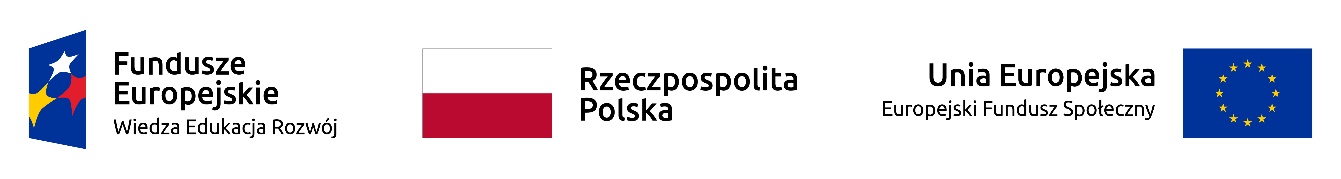 KLAUZULA INFORMACYJNA Zgodnie z art. 13 ust. 1 i 2 Rozporządzenia Parlamentu Europejskiego i Rady (UE) 2016/679 z dnia 27 kwietnia 2016r. w sprawie ochrony osób fizycznych w związku z przetwarzaniem danych osobowych i w sprawie swobodnego przepływu takich danych oraz uchylenia dyrektywy 95/46/WE (ogólne rozporządzenie o ochronie danych) (Dz. Urz. UE L 119 z 04.05.2016, str.1), dalej „RODO”, Powiat Biłgorajski/ Powiatowy Urząd Pracy w Biłgoraju, ul. Bohaterów Monte Cassino 38, 23-400 Biłgoraj informuje, że:Administratorem Pani/Pana danych osobowych jest minister właściwy do spraw rozwoju regionalnego pełniący funkcję Instytucji Zarządzającej dla Programu Operacyjnego Wiedza Edukacja Rozwój 2014-2020, mający siedzibę przy ulicy Wspólnej 2/4, 00-926 Warszawa. Z Administratorem danych można się skontaktować poprzez adres e-mailowy: kancelaria@miir.gov.pl lub pisemnie przekazując korespondencję na adres siedziby Administratora.Administrator wyznaczył inspektora ochrony danych, z którym może się Pani/Pan skontaktować poprzez e-mail: iod@miir.gov.pl lub pisemnie przekazując korespondencję na adres siedziby Administratora. Z inspektorem ochrony danych można się kontaktować we wszystkich sprawach dotyczących przetwarzania danych osobowych oraz korzystania z praw związanych z przetwarzaniem danych.Administrator powierzył przetwarzanie Pani/Pana danych osobowych, na podstawie zawartej umowy o dofinansowanie projektu, pn. „Aktywizacja osób młodych pozostających bez pracy w powiecie biłgorajskim (V)” Powiatowi biłgorajskiemu/Powiatowemu Urzędowi Pracy w Biłgoraju, ul. Bohaterów Monte Cassino 38, 23-400 Biłgoraj. Może się Pani/Pan również skontaktować z inspektorem ochrony danych Powiatowego Urzędu Pracy w Biłgoraju, podmiotu który realizuje projekt nr  POWR.01.01.01-06-0002/20  poprzez email: iod@pupbilgoraj.plPrzetwarzanie Pani/Pana danych osobowych w ramach Programu Operacyjnego Wiedza Edukacja Rozwój 2014-2020 odbywa się na podstawie art. 6 ust. 1 pkt c oraz art. 9 ust. 2 lit. g RODO:rozporządzenia Parlamentu Europejskiego i Rady (UE) Nr 1303/2013 z dnia 17 grudnia 2013 r. ustanawiające wspólne przepisy dotyczące Europejskiego Funduszu Rozwoju Regionalnego, Europejskiego Funduszu Społecznego, Funduszu Spójności, Europejskiego Funduszu Rolnego na rzecz Rozwoju Obszarów Wiejskich oraz Europejskiego Funduszu Morskiego i Rybackiego oraz ustanawiające przepisy ogólne dotyczące Europejskiego Funduszu Rozwoju Regionalnego, Europejskiego Funduszu Społecznego, Funduszu Spójności i Europejskiego Funduszu Morskiego i Rybackiego oraz uchylające rozporządzenie Rady (WE) nr 1083/2006 z późn zm.;rozporządzenia Parlamentu Europejskiego i Rady (UE) NR 1304/2013 z dnia 17 grudnia 2013 r. w sprawie Europejskiego Funduszu Społecznego i uchylającego rozporządzenie Rady (WE) nr 1081/2006 (Dz.U.UE.L.2013.347.470) oraz załącznika I i II do tego rozporządzenia; rozporządzenia Wykonawczego Komisji (UE) nr 1011/2014 z dnia 22 września 2014 r. ustanawiającego szczegółowe przepisy wykonawcze do Rozporządzenia Parlamentu europejskiego i Rady (UE) nr 1303/2013 w odniesieniu do wzorów służących do przekazywania Komisji określonych informacji oraz szczegółowe przepisy dotyczące wymiany informacji między beneficjentami a instytucjami zarządzającymi, certyfikującymi, audytowymi i pośredniczącymi(Dz. Urz. UE L 286 z 30.09.2014); ustawy z dnia 11 lipca 2014 r. o zasadach realizacji programów w zakresie polityki spójności finansowanych w perspektywie finansowej 2014–2020 (Dz. U. z 2020r. poz. 818).Pani/Pana dane osobowe będą przetwarzane wyłącznie w celu realizacji Projektu PUP. „Aktywizacja osób młodych pozostających bez pracy w powiecie biłgorajskim (V)”, w szczególności potwierdzenia kwalifikowalności wydatków, udzielenia wsparcia, monitoringu, ewaluacji, kontroli, audytu i sprawozdawczości oraz działań informacyjno-promocyjnych w ramach Programu Operacyjnego Wiedza Edukacja Rozwój 2014-2020 (PO WER).Podanie danych jest wymogiem niezbędnym do realizacji ww. celu, o którym mowa w pkt. 4. Konsekwencje niepodania danych osobowych wynikają z przepisów prawa, w tym uniemożliwiają udział w projekcie realizowanym w ramach Programu Operacyjnego Wiedza Edukacja Rozwój 2014-2020.Pani/Pana dane osobowe zostały powierzone do przetwarzania Instytucji Pośredniczącej - Wojewódzkiemu Urzędowi Pracy w Lublinie, ul. Obywatelska 4, 20-092 Lublin, beneficjentowi realizującemu projekt - Powiatowi Biłgorajskiemu /Powiatowemu Urzędowi Pracy w Biłgoraju, ul. Bohaterów Monte Cassino 38, 23-400 Biłgoraj oraz podmiotom, które na zlecenie beneficjenta uczestniczą w realizacji Projektu PUP. Pana dane osobowe mogą zostać również powierzone specjalistycznym firmom, realizującym na zlecenie Instytucji Zarządzającej, Instytucji Pośredniczącej oraz beneficjenta ewaluacje, kontrole i audyt w ramach Programu Operacyjnego Wiedza Edukacja Rozwój 2014-2020.Pani/Pana dane osobowe mogą zostać udostępnione organom upoważnionym zgodnie z obowiązującym prawem.Dane będą przechowywane przez okres niezbędny do realizacji celu, o którym mowa w pkt. 4, do momentu wygaśnięcia obowiązku przechowywania danych wynikającego z przepisów prawa.W związku z przetwarzaniem Pani/Pana danych osobowych przysługują Pani/Panu następujące uprawnienia: prawo dostępu do swoich danych osobowych, prawo żądania ich sprostowania, usunięcia lub ograniczenia ich przetwarzania.W przypadku powzięcia informacji o niezgodnym z prawem przetwarzaniu danych, przysługuje Pani/Panu również prawo wniesienia skargi do organu nadzorczego zajmującego się ochroną danych osobowych, którym jest Prezes Urzędu Ochrony Danych Osobowych.Pani/Pana dane nie będą podlegały zautomatyzowanemu podejmowaniu decyzji i nie będą profilowane.Pani/Pana dane osobowe nie będą przekazywane do państwa trzeciego lub organizacji międzynarodowej.